South KoreaSouth KoreaSouth KoreaSouth KoreaMay 2025May 2025May 2025May 2025MondayTuesdayWednesdayThursdayFridaySaturdaySunday1234567891011Children’s Day
Buddha’s Birthday1213141516171819202122232425262728293031NOTES: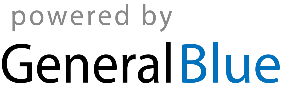 